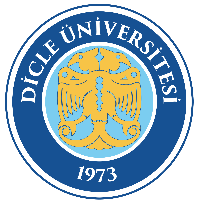 PERSONEL DAİRE BAŞKANLIĞIÖĞRETİM ÜYESİ DIŞINDAKİ ÖĞRETİM ELEMANI        KADRO AKTARIM/KULLANIM     TALEBİNDE BULUNMA İŞLEMLERİDoküman Kodu: PDB-İA-031PERSONEL DAİRE BAŞKANLIĞIÖĞRETİM ÜYESİ DIŞINDAKİ ÖĞRETİM ELEMANI        KADRO AKTARIM/KULLANIM     TALEBİNDE BULUNMA İŞLEMLERİYürürlük Tarihi: 24.08.2022PERSONEL DAİRE BAŞKANLIĞIÖĞRETİM ÜYESİ DIŞINDAKİ ÖĞRETİM ELEMANI        KADRO AKTARIM/KULLANIM     TALEBİNDE BULUNMA İŞLEMLERİRevizyon Tarihi/No: 00/00